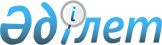 Сарыкөл ауданы Сарыкөл кенті әкімінің 2022 жылғы 27 сәуірдегі № 7 "Мелоян А.В." шаруа қожалығының аумағында шектеу іс – шараларын белгілеу туралы" шектеу іс – шараларын алу және шешімнің күші жойылды деп тану туралыҚостанай облысы Сарыкөл ауданы Сарыкөл кенті әкімінің 2022 жылғы 29 маусымдағы № 12 шешімі
      Қазақстан Республикасының "Құқықтық актілер туралы" Заңының 27 бабы, Қазақстан Республикасының "Ветеринария туралы" Заңының 10-1 бабының 8) тармақшасына сәйкес және "Қазақстан Республикасы Ауыл шаруашылығы министрлігі Ветеринариялық бақылау және қадағалау комитетiнiң Сарыкөл ауданының бас мемлекеттік ветеринариялық-санитариялық инспекторының 2022 жылғы 21 маусымдағы № 01-20/153 ұсынысы негізінде ШЕШТІМ:
      1. Ірі қара малдың бруцеллез ауыруын жою бойынша кешенді ветеринариялық шаралар өткізілуіне байланысты Қостанай облысы Сарыкөл ауданы Сарыкөл кентіндегі "Мелоян А.В." шаруа қожалығының аумағында белгіленген шектеу іс – шаралары алынсын.
      2. 2022 жылгы 27 сәуірдегі № 7 (Нормативтік құқықтық актілерді мемлекеттік тіркеу тізілімінде № 167265 болып тіркелген) Қостанай облысы Сарыкөл ауданы Сарыкөл кентіндегі "Мелоян А.В." шаруа қожалығының аумағында шектеу іс – шараларын белгілеу туралы" Сарыкөл ауданы Сарыкөл кенті әкімінің шешімі жойылды деп танылсын.
      3. Осы шешімнің орындалуын бақылауды өзіме қалдырамын.
      4. Осы шешім оның алғашқы ресми жарияланған күнінен бастап қолданысқа енгізіледі.
					© 2012. Қазақстан Республикасы Әділет министрлігінің «Қазақстан Республикасының Заңнама және құқықтық ақпарат институты» ШЖҚ РМК
				
      Сарыкөл кентінің әкімі 

С. Горшенин
"Қазақстан РеспубликасыДенсаулық сақтау министрлігініңсанитариялық-эпидемиологиялықбақылау комитеті Қостанайоблысы санитариялық -эпидемиологиялық бақылаудепартаментінің Сарыкөл аудандықсанитариялық-эпидемиологиялықбақылау басқармасы" республикалықмемлекеттік мекеме басшысы______________________ С. Ибраева2022 жылғы "29" маусымҚазақстан Республикасы Ауылшаруашылығы министрлігіВетеринариялық бақылау және қадағалаукомитетiнiң Сарыкөл аудандық аумақтықинспекциясы" мемлекеттік мекемесі басшысы____________________ А. Молдахметова2022 жылғы "29" маусым